AGENDA DE REVISÃO DE DESIGN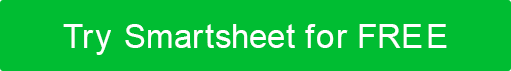 NOME DO PROJETONOME DO PROJETONOME DO PROJETONOME DO PROJETONOME DO PROJETODATA DA REUNIÃODATA DA REUNIÃOXITEMITEMNOTAS / DESCRIÇÃONOTAS / DESCRIÇÃONOTAS / DESCRIÇÃONOTAS / DESCRIÇÃOExpectativas para a Revisão de DesignExpectativas para a Revisão de DesignFundo ou Introdução do ProjetoFundo ou Introdução do ProjetoObjetivos de projeto chave ou problema para resolverObjetivos de projeto chave ou problema para resolver– Funções de Membros da Equipe + Responsabilidades– Funções de Membros da Equipe + Responsabilidades– Necessidades críticas do cliente (e especificações de engenharia associadas)– Necessidades críticas do cliente (e especificações de engenharia associadas)– Arquitetura de sistemas para realizar conceito selecionado (fundo sobre como o conceito foi escolhido)– Arquitetura de sistemas para realizar conceito selecionado (fundo sobre como o conceito foi escolhido)Revise a arquitetura funcional com sub-sistemas-chaveRevise a arquitetura funcional com sub-sistemas-chaveRevisar a arquitetura física mostrando elementos funcionaisRevisar a arquitetura física mostrando elementos funcionaisValidar especificações de engenhariaValidar especificações de engenhariaRealizar análise de viabilidade Realizar análise de viabilidade Revisar problemas, desafios e riscos com planos de mitigaçãoRevisar problemas, desafios e riscos com planos de mitigaçãoPróximos passos + cronograma atualizadoPróximos passos + cronograma atualizadoDISCLAIMERQuaisquer artigos, modelos ou informações fornecidas pelo Smartsheet no site são apenas para referência. Embora nos esforcemos para manter as informações atualizadas e corretas, não fazemos representações ou garantias de qualquer tipo, expressas ou implícitas, sobre a completude, precisão, confiabilidade, adequação ou disponibilidade em relação ao site ou às informações, artigos, modelos ou gráficos relacionados contidos no site. Qualquer dependência que você colocar em tais informações é, portanto, estritamente por sua conta e risco.